Методическая разработка дистанционного урока на платформе Microsoft TeamsХод урока:Учебный предметРусский языкКласс6Тема урока«Имена числительные в нашей жизни»Тип урокаурок общеметодологической направленностиЦель урокаПродолжить знакомство с именем числительным как частью речиЗадачи урока1.научиться работать с «несплошным» текстом; 2.научиться самостоятельно добывать информацию, обобщать и делать выводы; 3.развивать навыки правильного правописания имен числительных; 4.развивать память, логическое мышление, орфографическую зоркость, коммуникативные навыки;
5.содействовать воспитанию самостоятельности, уважению друг к другу, тактичности; воспитывать любовь и уважение к родному языку и его истории.Планируемые результатыПредметные: - знать особенности имени числительного как самостоятельной части речи, его морфологических признаках и синтаксической роли в предложении;- научиться анализировать «несплошной» текст, Метапредметные:а) коммуникативные:- формировать навыки сотрудничества как с учителем, так и со сверстниками, учитывать позицию собеседника, уметь обосновывать и доказывать собственное мнение; уметь строить понятные для партнера высказыванияб) регулятивные:-уметь строить речевое высказывание – доказательство,в) познавательные:-самостоятельно осуществлять поиск и выделение необходимой информации; формулировать возможный вариант решения проблемы, который проверяется в ходе проведения исследования.Личностные:-осознание эстетической ценности русского языка; уважительное отношение к русскому языку, гордость за него; воспитание интереса к предмету через разнообразные виды работыТехнологияТехнология развития критического мышленияПриемы обучения«ассоциации», «чтение с остановками», «подбор фразеологизмов»ОборудованиеПриложение Microsoft Teams, презентация, Google ФормаЭтап урокаЦели этапаПланируемые результаты(Формируемые УУД)Деятельность учителяДеятельность  ученикаОрганизационный Создание условий для восприятия учебного материала.Личностные: сохранить мотивацию к учебе, проявлять интерес к новому учебному материалу.Коммуникативные: уметь договариваться с одноклассниками совместно с учителем о правилах поведения и общения и следовать им. Учитель в приложении Microsoft Teams создает команду с названием своего предмета. После чего он начинает Собрание в канале "General". У учащихся в команде появляется ссылка на собрание. На начало урока учитель проверяет, как его слышно. Микрофоны у всех участников собрания включены. Приветствует учащихся, проверяет готовность к уроку, создает эмоциональный настрой на занятие. Учащиеся присоединяются по ссылке к собранию. Начинается урок. Приветствуют учителя, размещают учебные материалы на рабочем столе,  демонстрируют готовность к уроку.МотивационныйСоздать условия для мотивировки  активной, осознанной деятельности учащихсяЛичностные:имеют желание осознавать свои трудности и стремятся к их преодолению; проявляют способность к самооценке своих действий.Познавательные: понимают познавательную задачу; устанавливают причинно-следственные связи, осуществляют для решения учебных задач операции анализа, сравнения, делают выводы. Регулятивные: планируют необходимые действия для ответа на поставленный вопрос.Коммуникативные: слушают, обмениваются мнениями, учатся понимать позицию партнера, задают вопросы, формулируют собственные мысли, высказывают и обосновывают свою точку зрения.Учитель делится с учащимися Демонстрацией экрана. В результате чего на экранах учащихся появляется Презентация. Прочтите фразу.Прежде чем вся  7я  о5 сядет за 100л, пре2рительно  вы3 клеенку.В чем особенность этой фразы?О чем мы сегодня будем говорить на уроке?Учащиеся присоединяются к работе учителя.Вспоминают ранее изученный материал, который связан с выполнением задания, отвечают на поставленные вопросы, формулируют результаты выполненной работы.Формулирование темы и цели урока.(поиск способов выхода из затруднения, коллективный план решения учебной задачи, совместное планирование деятельности в группах и др)Вовлечение учащихся в постановку темы и цели урока на основе выделения проблемы урока и алгоритма ее решения.Регулятивные: уметь определять и формулировать цель на уроке с помощью учителя; осознавать важность изучения материала. Личностные: сохранять мотивацию к учебе, проявлять интерес к новому учебному материалу. Познавательные:понимать заданный вопрос, в соответствии с ним строить ответ в устной форме. - Учитель, используя доску Microsoft для совместного использования, записывает число и тему урока.  -Учащиеся формулируют цель урока, ставят перед собой задачи, которые необходимо решить на уроке Пытаются сформулировать цель урока и обозначить задачи, которые необходимо решить на уроке. Записывают тему урока.Актуализация знаний Создание условий для активизация опорных знанийПознавательные: уметь ориентироваться в своей системе знаний. Коммуникативные:уметь оформлять свои мысли в устной форме; слушать и понимать речь других; формулировать собственное мнение и позицию.Беседа по вопросам.1. Что такое имя числительное?2. Чем имя числительное отличается от других частей речи?На стадии вызова учитель используем прием «Ассоциации». Какие ассоциации возникают у вас с этой частью речи?Учитель предлагает одновременно написать свои ассоциации всем ученикам на доске Microsoft для совместного использования.Учащиеся отвечают на вопросы.При помощи доски Microsoft для совместного использования записывают свои ассоциации по теме урока.Применение знаний и умений для решения учебных, учебно-познавательных и учебно-практических задач.Создание условий для расширения границ познания за рамки заявленной темы.Личностные:сохранять мотивацию к учебе, проявлять интерес к новому учебному материалу, осуществлять нравственно- этический выбор. Познавательные:читают и слушают, извлекая нужную информацию; уметь ориентироваться в своей системе знаний. Коммуникативные: учиться работать с текстом, уметь оформлять свои мысли в устной форме; слушать и понимать речь других.Работа с «несплошным» текстом. Прием «Чтение с остановками».Учащиеся вместе с учителем возвращаются к Демонстрации презентации. На экране появляется картинка.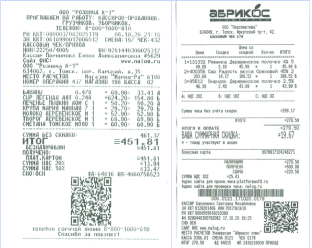 Что перед вами?Как часто мы встречаемся с кассовым чеком?На что обращает внимание покупатель после получения кассового чека на руки?Но на самом деле информации, указанной в чеке, очень много.Учащимся предлагается самостоятельно поработать с кассовыми чеками и выписать в тетрадь нужную информацию.1.Задание. Напишите, в какое время произведена покупка в Чеке №1, в Чеке № 2?2.Задание. Напишите, какого числа произведена покупка в Чеке №1, в Чеке № 2?3.Задание. Составьте предложение и напишите, сколько дней прошло между покупками?4.Задание. Напишите итоговую сумму в каждом чеке. Посчитайте, сколько всего покупатель потратил денег (в обоих чеках)?5.Задание. Напишите, сколько покупатель сэкономил собственных средств?После того, как учащиеся выполнили задание, приступаем к проверке, используя Доску Microsoft для совместного использования. В конце урока учащимся предлагается выполнить небольшое тестовое задание, используя Google Форму. Учащиеся в общий чат отправляется ссылка, по которой необходимо перейти, заполнить ФИО и выбрать правильный вариант ответа. Такая форма работы облегчит учителю проверку и поможет оценить всех присутствующих учащихся. 1. Что не обозначает числительное?1) число; 2) порядок при счёте; 3) время; 4) количество.2. Какое из слов является именем числительным?1) пятёрка; 2) пятерня; 3) пятый; 4) пятиэтажный.3. В каком ряду все слова являются числительными? 1) три, пятёрка, раздваиваться
2) седьмой, девятнадцать, двое
3) одиннадцать, утроить, двойка
4) столетний, пять, семидневный4. Укажите предложение, в котором употреблено имя числительное:1)   В этом доме одиннадцать этажей.2)   Пятерка - очень хорошая оценка.5. Выпишите подлежащее из предложения: Два брата весело шагали на рыбалку Учащиеся отвечают на вопросы учителя. Самостоятельно выполняют задание в тетради, работая с Кассовыми чеками.Выборочно учащиеся записывают на доске Microsoft для совместного использования ответы на задания. Особое внимание уделяем правильности написания имен числительных. Если есть ошибки, их могут исправлять сами ученики.Учащиеся переходят по ссылке и выполняют тестовую работу.ФизкультминуткаСоздание условий для сохранения здоровья учениковЛичностные: осознание важности сохранения и улучшения здоровья.Всем размяться нам пора,Приготовьтесь, детвора!Начинаем бег на месте, Финиш – метров через двести.Раз-два, раз-два…Выше, выше голова!Хватит, прибежали,Потянулись, подышали!Бег на месте, на предпоследней строчке остановиться, потянуться, руки вверх и опустить их через стороны.Дети проговаривают слова, выполняют необходимые движения.Итог урокаСоздание условий для  упорядочивания и обобщения полученной информации Коммуникативные:уметь оформлять свои мысли в устной форме; слушать и понимать речь других; формулировать собственное мнение и позицию. Познавательные:уметь преобразовывать информацию из одной формы в другую: составлять ответы на вопросы.  А теперь необходимо вернуться к теме нашего урока.- Какие цели мы поставили перед собой?- Достигли ли мы своей цели?Как вы думаете, полезен ли кассовый чек?Какую информацию он содержит?Какую роль имена числительные играют в нашей жизни?Подводят  итог  работы. Отвечают на вопросыРефлексия результатов деятельности;(способов деятельности;эмоционального состояния и настроения.)Создание условий для  самоанализа своей деятельностиРегулятивные:уметь оценивать правильность выполнения действия на уровне адекватной ретроспективной оценки. Личностные: способность к самооценке на основе критерия успешности учебной деятельности Учащимся предлагается оценить свою работу на уроке, используя «Фразеологизм»Записать домашнее задание.Напишите небольшой текст-рассуждение (3-4 предложения)
Зачем на чеке указан телефон горячей линии?Учащиеся оценивают свою работу.Учащиеся выбирают предложенные фразеологизмы или предлагают свои. Записывают домашнее задание в дневники.